WHEEL STATION TAG	     Tag №____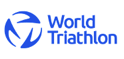 Team Wheel:   or  Athlete’s Wheel only: Country: 						Men’s Race:   Women’s Race:   Both: Athlete’s №: 		Athlete’s Name: 				---------------------------------------------------------------------------------Wheel returned to: 				WHEEL STATION TAG	     Tag №____Team Wheel:   or  Athlete’s Wheel only: Country: 						Men’s Race:   Women’s Race:   Both: Athlete’s №: 		Athlete’s Name: 				---------------------------------------------------------------------------------Wheel returned to: 				WHEEL STATION TAG	     Tag №____Team Wheel:   or  Athlete’s Wheel only: Country: 						Men’s Race:   Women’s Race:   Both: Athlete’s №: 		Athlete’s Name: 				---------------------------------------------------------------------------------Wheel returned to: 				WHEEL STATION TAG	     Tag №____Team Wheel:   or  Athlete’s Wheel only: Country: 						Men’s Race:   Women’s Race:   Both: Athlete’s №: 		Athlete’s Name: 				---------------------------------------------------------------------------------Wheel returned to: 				WHEEL STATION TAG	     Tag №____Team Wheel:   or  Athlete’s Wheel only: Country: 						Men’s Race:   Women’s Race:   Both: Athlete’s №: 		Athlete’s Name: 				---------------------------------------------------------------------------------Wheel returned to: 				WHEEL STATION TAG	     Tag №____Team Wheel:   or  Athlete’s Wheel only: Country: 						Men’s Race:   Women’s Race:   Both: Athlete’s №: 		Athlete’s Name: 				---------------------------------------------------------------------------------Wheel returned to: 				WHEEL STATION TAG	     Tag №____Team Wheel:   or  Athlete’s Wheel only: Country: 						Men’s Race:   Women’s Race:   Both: Athlete’s №: 		Athlete’s Name: 				---------------------------------------------------------------------------------Wheel returned to: 				WHEEL STATION TAG	     Tag №____Team Wheel:   or  Athlete’s Wheel only: Country: 						Men’s Race:   Women’s Race:   Both: Athlete’s №: 		Athlete’s Name: 				---------------------------------------------------------------------------------Wheel returned to: 				WHEEL STATION TAG	     Tag №____Team Wheel:   or  Athlete’s Wheel only: Country: 						Men’s Race:   Women’s Race:   Both: Athlete’s №: 		Athlete’s Name: 				---------------------------------------------------------------------------------Wheel returned to: 				WHEEL STATION TAG	     Tag №____Team Wheel:   or  Athlete’s Wheel only: Country: 						Men’s Race:   Women’s Race:   Both: Athlete’s №: 		Athlete’s Name: 				---------------------------------------------------------------------------------Wheel returned to: 				